INFORME FINAL DE LES PRÀCTIQUES EXTERNESTutor professional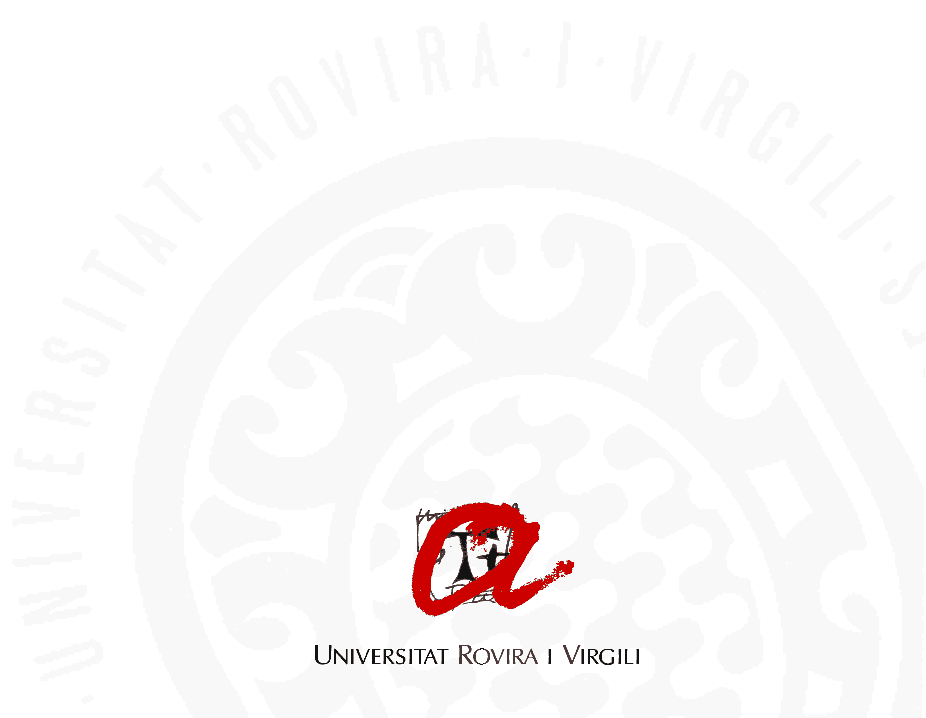 
INFORME FINAL DE LES PRÀCTIQUES EXTERNES de Servei de Recursos Educatius - URV està subjecte a una llicència de Reconeixement-NoComercial-CompartirIgual 3.0 No adaptada de Creative Commons
Creat a partir d'una obra disponible a www.urv.cat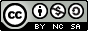 ,        de Annex 1 _ Competències de la titulació Annex 2 _ Aspectes a valorar segons el RDDADES BÀSIQUES SOBRE LES PRÀCTIQUESData d’inici de les pràctiques:        de Data de finalització de les pràctiques:        de Durada total de les pràctiques al centre de treball:       hores.L’ENTITAT COL·LABORADORA Nom de l’entitat: (nom de la persona física o jurídica)Centre de treball on es desenvoluparan les pràctiques: (adreça del centre de treball)Unitat, departament o àrea de treball: (indicar, si s'escau)TUTOR/A PROFESSIONAL DE L’ENTITAT COL·LABORADORATUTOR/A PROFESSIONAL DE L’ENTITAT COL·LABORADORATutor/a professional designat per l’entitat: (nom del/de la tutor/a professional)Tutor/a professional designat per l’entitat: (nom del/de la tutor/a professional)Telèfon:      Adreça electrònica:      TUTOR/A ACADÈMIC DE LA URVTUTOR/A ACADÈMIC DE LA URVNom del tutor acadèmic designat pel centre docent: (nom del tutor URV)Nom del tutor acadèmic designat pel centre docent: (nom del tutor URV)Telèfon:      Adreça electrònica:      L’ESTUDIANTL’ESTUDIANTNom: (nom i cognoms de l'estudiant)Nom: (nom i cognoms de l'estudiant)Ensenyament:      Ensenyament:      Telèfon:      Adreça electrònica:      COMPETÈNCIES PROFESSIONALSValorar les competències professionals que està desenvolupant l’estudiant.  OBSERVACIONS D’INTERÈSIndicar qualsevol aspecte que el tutor professional consideri important de destacar en aquest informe de seguiment de l’estudiant.Indicar també aquí propostes de millora de cara a altres estades de pràctiques.Per l'entitat col·laboradora(Signatura i segell)(nom del representant legal)(càrrec del representant)Competències de la titulacióValoracióValoracióValoracióValoracióValoracióValoracióValoracióObservacionsCompetències de la titulaciómínimmínimmínimmínimmàximmàximmàximObservacionsCompetències de la titulació1234567ObservacionsCompetències específiquesCompetències específiquesCompetències específiquesCompetències específiquesCompetències específiquesCompetències específiquesCompetències específiquesCompetències específiquesCompetències específiquesCompetències transversalsCompetències transversalsCompetències transversalsCompetències transversalsCompetències transversalsCompetències transversalsCompetències transversalsCompetències transversalsCompetències transversalsAprendre a aprendre Fa preguntes que qüestionen el que ha après i mostra iniciativa en la cerca d’informació.Relaciona els coneixements i té una visió de conjunt.Es qüestiona els seus propis esquemes i es capaç de modificar-los, a partir de les aportacions dels demés, contrastant idees.Resoldre problemes complexos de forma efectiva.Identifica problemes complexes i en té una visió integrada, reconeixent les parts del problema i les seves relacions.Presenta opcions de solució que són efectives per resoldre els problemes.Elabora una estratègia realista per a resoldre el problema.Aplicar el pensament crític, lògic i creatiu, demostrant capacitat d’innovació.Detecta amb precisió les necessitats i oportunitats de millora en una situació donada. Analitza i valora mètodes i solucions alternatives aplicades en situacions similars.Proposa noves idees, oportunitats o solucions a problemes i/o processos coneguts. Treballar de forma autònoma amb responsabilitat i iniciativa.Decideix com gestiona i organitza el treball i el temps que necessita per dur  a terme una tasca a partir d'una planificació orientativa.Presenta resultats d’allò que s’espera en la manera adequada d’acord amb la bibliografia donada i en el temps previst.Pren decisions encertades mostrant seguretat i coherència i d’acord amb una sistemàtica.Treballar en equip de forma cooperativa i responsabilitat compartida.Accepta i compleix les normes del grup.Aplica mètodes i procediments per un desenvolupament eficaç del treball de l’equip.Afronta els conflictes de l’equip constructivament.Comunicar informació, idees, problemes i solucions de manera clara i efectiva en públic o en àmbits tècnics concrets.Utilitza de manera adequada el llenguatge i els recursos adequant-los al tipus de document i audiència.La comunicació resulta estructurada i l’estratègia és adequada.Fomenta la participació i pregunta de forma constructiva per aconseguir el diàleg.Tenir sensibilització en temes mediambientals.Conèixer les eines i els processos per aplicar criteris de sostenibilitat en el disseny i l'avaluació de solucions.Mostra una actitud pro-activa a l’hora d’ integrar la dimensió sostenible en la presa de decisions.Té en compte el desenvolupament sostenible al resoldre problemes propis de l’àrea  i indica les implicacions que comporta.Gestionar projectes tècnics o professionals. Descriu la situació i formula objectius pel projecte.Preveu i assigna temps per completar les accions previstes.Es planteja l’avaluació de resultats.Competències nuclearsCompetències nuclearsCompetències nuclearsCompetències nuclearsCompetències nuclearsCompetències nuclearsCompetències nuclearsCompetències nuclearsCompetències nuclearsDominar en un nivell intermedi una llengua estrangera, preferentment l’anglès.L'expressió és adequada i no hi ha problemes de comunicació.La comprensió és adequada i no hi ha problemes per entendre l'argumentació.No hi ha dificultats per entendre els textos.Utilitzar de manera avançada les tecnologies de la informació i comunicació.Utilitza el maquinari i vigila per la seva salutUtilitza les eines bàsiques per la edició de textos, ús de fulles de càlcul i presentacions digitals.Utilitza les TIC com a part del seu treball.Gestionar la informació i el coneixement.Localitza i accedeix a la informació de manera eficaç i eficient.Avalua críticament la informació i les seves fonts i la incorpora a la pròpia base de coneixements i al seu sistema de valors.Utilitza la informació comprenent les implicacions econòmiques, legals, socials i ètiques de l’ accés a la informació i el seu ús.Expressar-se correctament de manera oral i escrita en una de les dues llengües oficials de la URV.Produeix un text oral ben estructurat, clar i eficaç.Produeix un text oral adequat a la situació comunicativa.Produeix un text escrit adequat a la situació comunicativa.Comprometre’s amb l’ètica i la responsabilitat social com a ciutadà/ana i com a professional.Pendent de la descripció que es faci d’aquesta competència des de la universitat (relacionat amb el programa APS)Definir i desenvolupar el projecte acadèmic i professional.Identifica necessitats de formació.Identifica els propis interessos i motivacions acadèmico-professionals.Defineix i desenvolupa l’itinerari curricular considerant les necessitats formatives, interessos i motivacions acadèmico-professionals.Aspectes a valorar segons el RD 1707/2011, de 18 de novembre, pel qual es regulen les pràctiques acadèmiques externes dels estudiants universitarisValoracióValoracióValoracióValoracióValoracióValoracióValoracióObservacionsAspectes a valorar segons el RD 1707/2011, de 18 de novembre, pel qual es regulen les pràctiques acadèmiques externes dels estudiants universitarismínimmínimmínimmínimmàximmàximmàximObservacionsAspectes a valorar segons el RD 1707/2011, de 18 de novembre, pel qual es regulen les pràctiques acadèmiques externes dels estudiants universitaris1234567ObservacionsCapacitat d’aprenentatgeFa preguntes interessants.Fa aportacions significatives.Té una visió de conjunt de les diferents tasques o procediments.Administració de treballs Pren decisions d’acord en el context en què es troba.S’organitza bé el treball i el temps.Presenta els resultats esperats en el temps previst.Habilitats de comunicació oral i escritaFa presentacions interessants, convincents i estan ben preparades.El llenguatge no verbal es apropiat al discurs verbal (mirada, veu, gest).Controla els nervis en expressar-se en públic.Sentit de la responsabilitatReconeix els seus encerts i errors.  Pren decisions encertades mostrant seguretat i coherència.Mostra i actua amb respecte.Facilitat d’adaptacióEntén l’estructura i funcionament de l’empresa i s’hi adapta.S’ubica fàcilment al seu lloc de treball.És flexible i mostra disponibilitat. Creativitat i iniciativaUtilitza de manera creativa els aprenentatges previs davant de noves situacions.Proposa diferents opcions de solució davant un mateix problema.Proposa millores per a la qualitat del treball.Implicació personalCol·labora en la definició, organització i distribució de les tasques.Mostra interès per l’activitat que es desenvolupa.Participa de forma activa i comparteix informació, coneixement i experiències.MotivacióPregunta per aprendre i s'interessa per aclarir els seus dubtes. Mostra iniciativa.Identifica els propis interessos i motivacionsReceptivitat a les crítiquesAccepta les crítiques i correccions dels altres. Té en compte els punts de vista dels altres. Accepta les opinions dels altres i sap donar el seu punt de vista.PuntualitatArriba a l’hora.Quan hi ha reunions es presenta a l’hora acordada.Es compleixen els temps previstos per fer les tasques.Relacions amb el seu entorn laboralSap a qui acudir quan necessita ajuda.Sap donar ajuda quan se li demana. Capacitat de treball en equipAccepta i compleix les normes del grup.Aplica mètodes i procediments per un desenvolupament eficaç del treball de l’equip.Afronta els conflictes de l’equip constructivament.